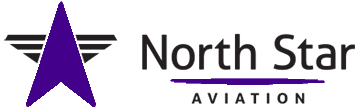              3030 Airport Road N, Mankato MN 56001                           507-625-6006 Fax 507-625-6103